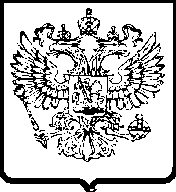 УПРАВЛЕНИЕ ФЕДЕРАЛЬНОЙ АНТИМОНОПОЛЬНОЙ СЛУЖБЫПО РЕСПУБЛИКЕ АЛТАЙРЕШЕНИЕпо делу № 209-К/17о нарушении  законодательства о контрактной системе«02» ноября 2017 года                                                             г. Горно-АлтайскКомиссия Управления Федеральной антимонопольной службы по Республике Алтай по контролю в сфере закупок (далее - Комиссия) рассмотрев жалобу ООО «Бугач-Приручейный» на действия заказчика Муниципального бюджетного учреждения культуры «Межпоселенческий досуговый центр» Муниципального образования «Чойский район» при проведении электронного аукциона на поставку сценического комплекса (№0377300039717000001),УСТАНОВИЛА:В Алтайское республиканское УФАС России 01.11.2017г. вх. 3707 поступила жалоба ООО «Бугач-Приручейный» (г. Красноярск, ул. Назаровская, д. 6Д) на действия заказчика Муниципального бюджетного учреждения культуры «Межпоселенческий досуговый центр» Муниципального образования «Чойский район» при проведении электронного аукциона на поставку сценического комплекса (№0377300039717000001).В соответствии с ч. 7 ст. 105 Федерального закона № 44–ФЗ от 05.04.2013г. «О контрактной системе в сфере закупок товаров, работ, услуг для обеспечения государственных и муниципальных нужд» участник закупки, общественное объединение и объединение юридических лиц подают жалобу в письменной форме.Из ч. 10 ст. 105 Закона о контрактной системе следует, что жалоба подписывается подающим ее лицом или его представителем.На основании ч. 1 ст. 6 Федерального закона от 06.04.2011 № 63-ФЗ «Об электронной подписи» информация в электронной форме, подписанная квалифицированной электронной подписью, признается электронным документом, равнозначным документу на бумажном носителе, подписанному собственноручной подписью, кроме случая, если федеральными законами или принимаемыми в соответствии с ними нормативными правовыми актами установлено требование о необходимости составления документа исключительно на бумажном носителе.Таким образом, жалоба, направленная по электронной почте без использования электронной подписи, не будет соответствовать нормам Федерального закона о контрактной системе (письмо Минэкономразвития России от 06.05.2014 № 10073-ЕЕ/Д28и).В соответствии с п. 2 ч. 11 ст. 105 Федерального закона № 44–ФЗ от 05.04.2013г. «О контрактной системе в сфере закупок товаров, работ, услуг для обеспечения государственных и муниципальных нужд» жалоба возвращается подавшему ее лицу без рассмотрения в случае, если жалоба не подписана или жалоба подписана лицом, полномочия которого не подтверждены документами.Жалоба ООО «Бугач-Приручейный», направленная 01.11.2017г. на электронный адрес УФАС по РА (вх. 3707) в виде сканированного документа без использования электронной подписи, является поданной с нарушением ч. 7 ст. 105 Закона о контрактной системе. На основании изложенного, Комиссия УФАС по РА, руководствуясь пунктом 2 части 11 статьи 105 Федерального закона № 44-ФЗ от  05.04.2013г. «О контрактной системе в сфере закупок товаров, работ, услуг для обеспечения государственных и муниципальных нужд»,РЕШИЛА:Жалобу ООО «Бугач-Приручейный» на действия заказчика Муниципального бюджетного учреждения культуры «Межпоселенческий досуговый центр» Муниципального образования «Чойский район» при проведении электронного аукциона на поставку сценического комплекса (№0377300039717000001) возвратить без рассмотрения.Решение о возврате жалобы может быть обжаловано в судебном порядке в течение трех месяцев со дня его принятия.Председатель КомиссииЧлены Комиссии